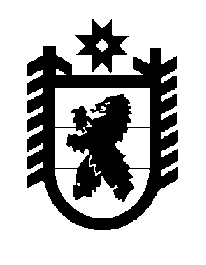 Российская Федерация Республика Карелия    ПРАВИТЕЛЬСТВО РЕСПУБЛИКИ КАРЕЛИЯРАСПОРЯЖЕНИЕот  26 мая 2016 года № 397р-Пг. Петрозаводск В целях реализации государственной политики Российской Федерации по вопросам комплексного развития сельских территорий:1. Одобрить и подписать Соглашение о сотрудничестве между Правительством Республики Карелия и некоммерческим партнерством содействия сохранению и валоризации культурных, рекреационных и природных потенциалов села «Ассоциация самых красивых деревень» 
(далее – Соглашение).2. Определить Министерство культуры Республики Карелия органом, уполномоченным на выполнение условий Соглашения.           ГлаваРеспублики  Карелия                                                              А.П. Худилайнен